Loops and Switches QuizWhat kind of blocks are these?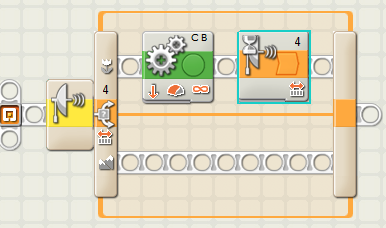 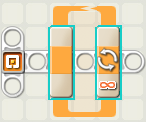 Name two kinds of controls can be specified to determine how long a loop repeats.Give an example of a program you could write that would use a switch.